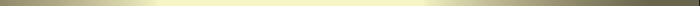 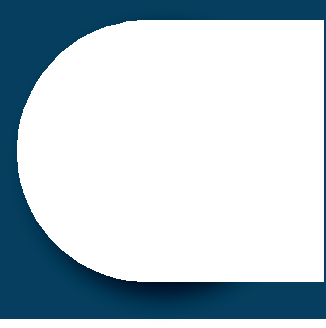 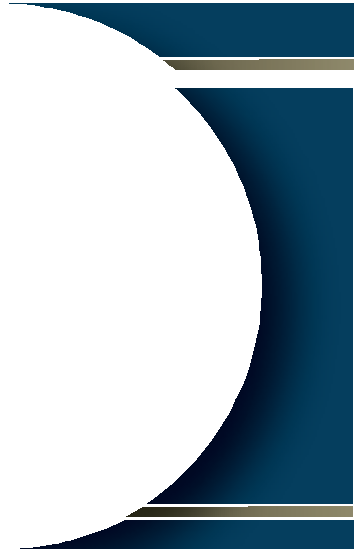 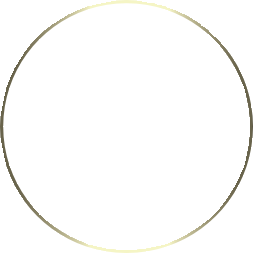 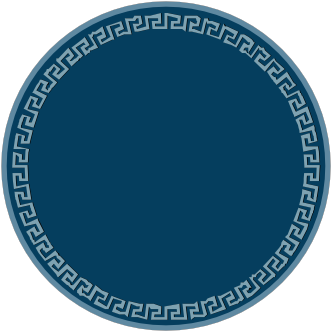 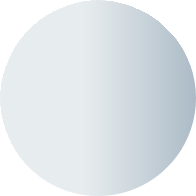 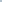 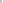 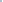 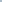 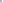 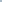 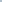 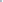 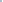 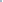 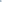 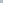 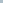 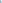 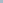 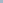 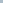 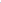 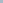 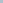 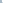 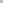 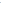 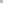 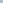 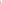 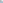 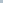 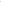 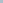 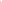 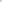 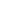 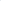 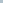 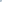 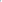 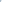 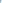 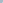 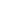 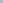 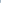 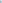 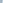 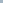 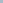 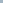 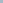 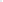 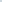 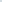 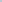 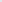 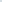 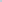 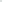 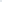 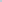 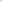 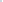 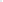 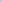 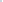 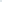 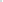 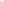 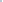 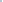 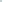 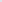 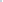 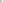 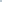 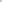 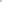 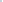 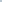 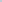 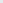 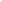 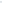 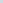 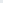 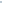 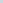 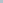 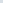 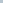 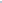 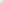 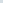 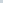 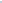 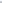 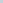 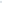 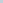 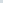 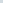 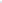 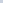 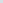 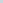 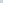 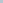 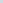 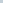 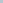 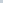 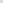 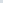 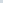 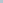 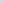 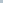 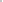 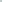 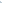 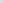 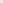 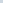 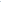 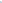 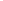 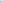 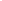 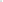 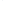 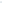 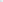 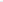 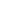 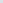 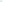 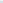 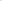 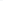 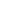 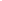 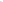 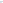 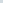 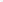 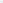 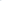 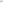 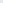 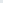 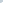 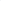 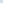 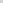 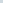 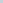 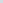 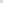 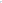 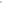 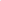 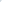 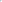 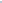 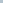 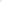 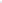 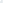 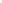 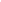 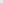 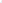 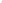 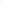 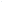 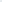 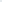 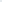 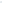 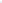 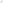 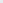 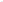 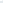 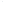 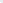 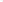 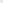 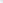 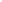 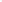 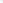 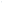 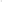 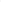 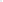 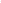 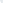 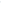 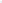 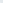 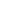 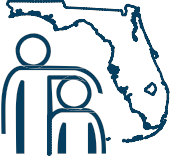 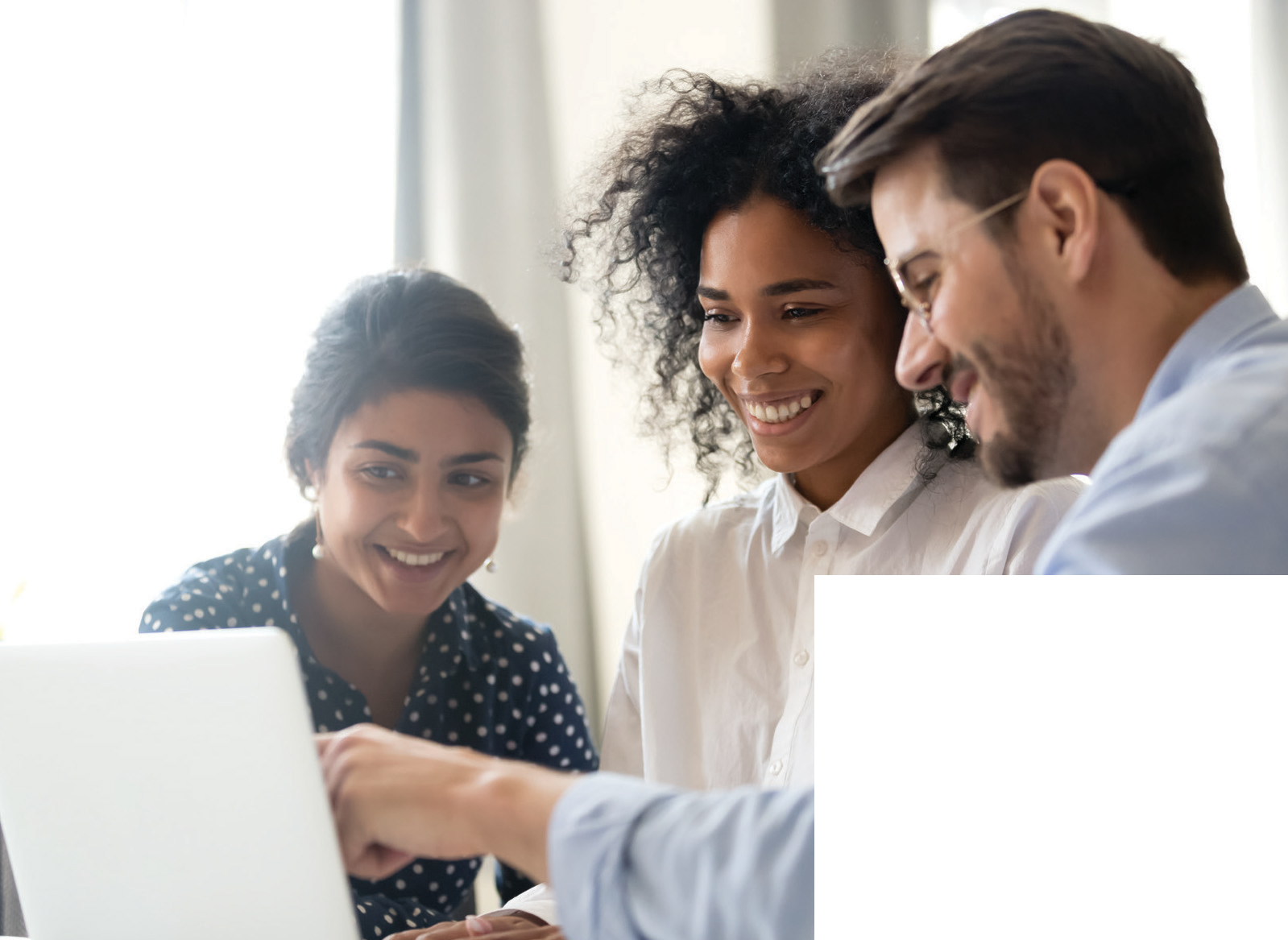 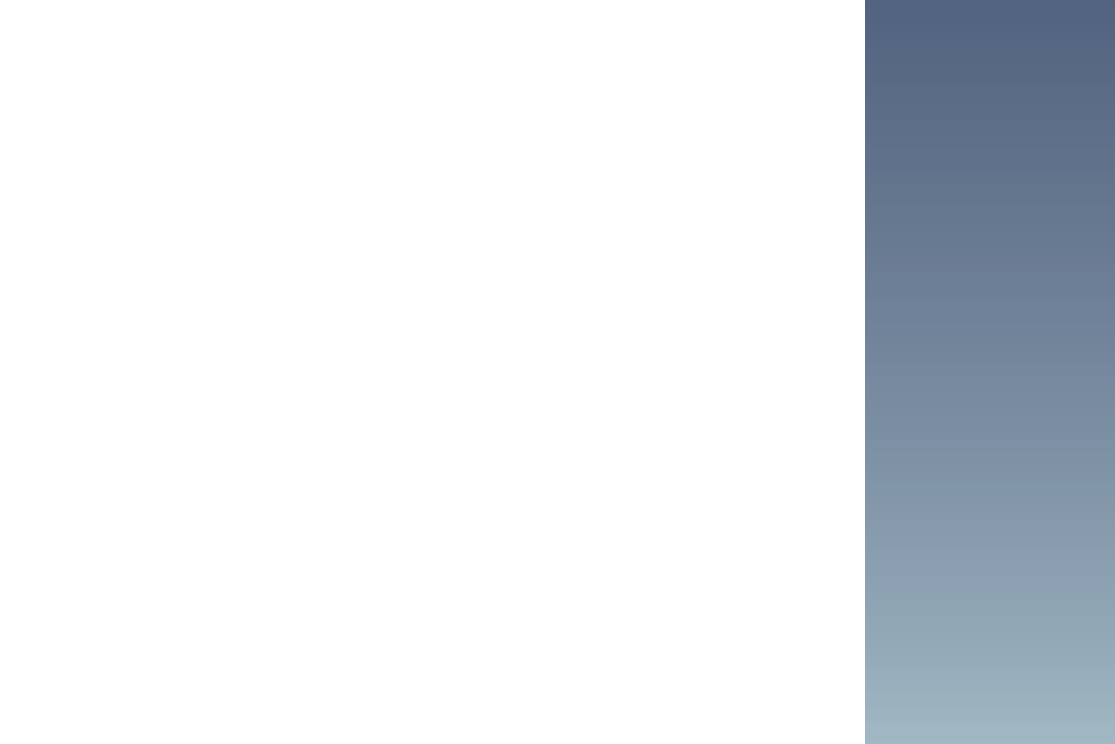 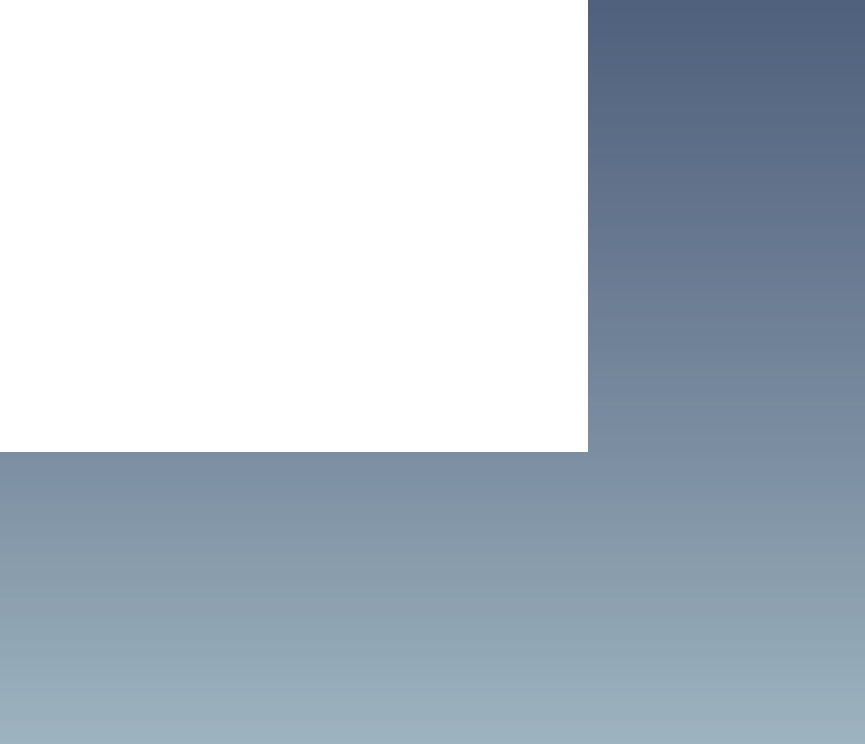 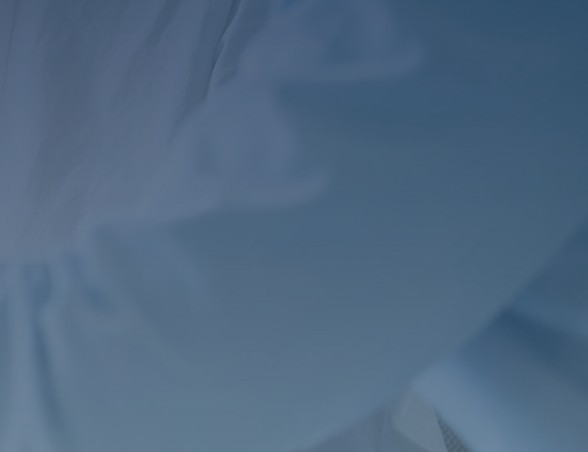 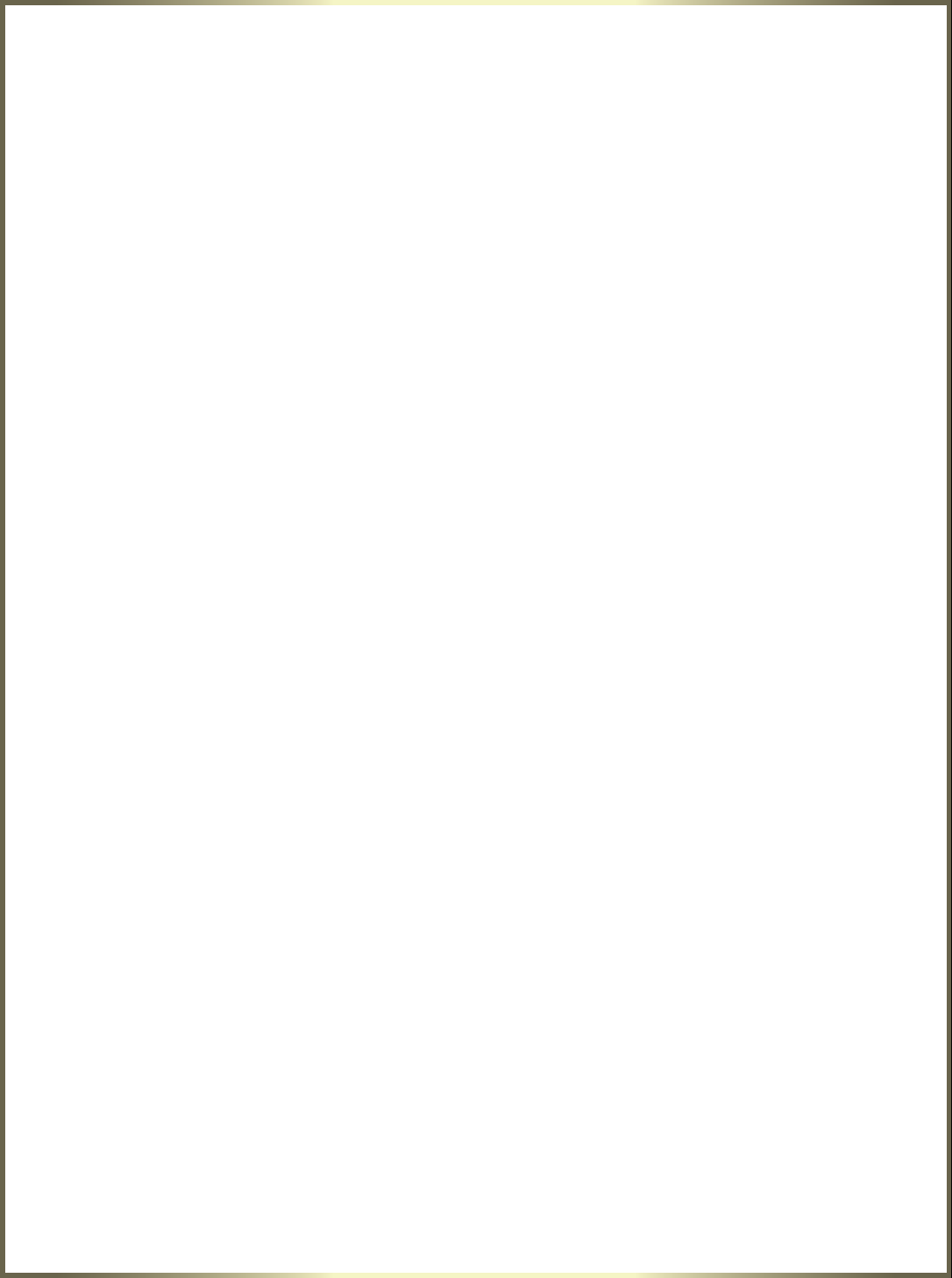 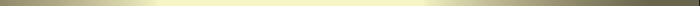 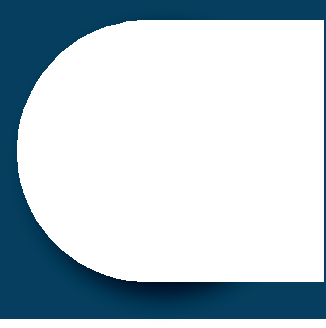 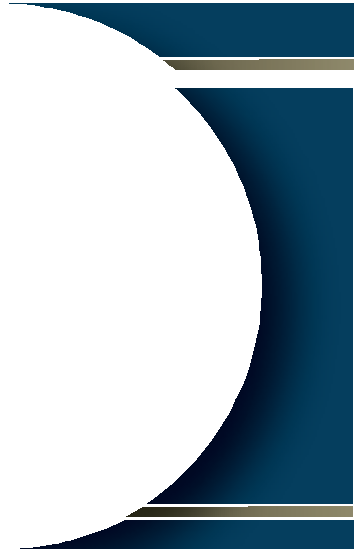 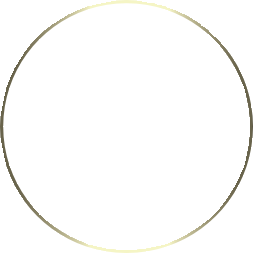 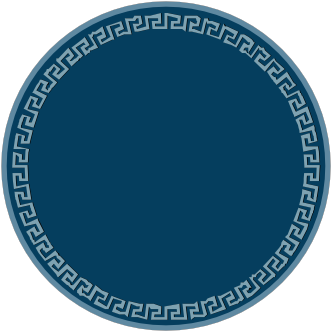 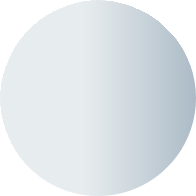 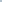 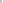 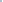 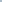 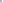 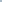 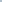 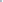 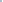 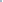 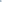 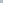 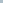 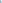 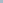 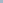 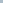 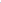 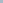 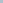 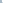 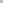 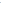 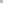 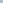 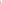 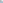 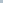 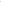 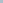 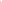 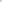 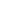 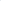 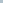 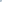 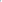 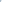 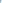 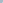 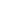 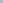 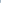 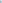 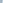 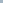 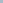 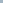 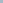 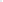 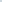 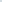 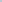 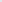 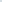 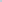 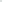 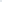 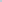 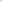 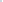 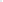 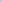 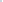 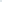 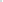 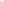 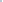 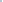 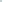 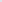 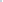 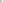 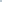 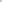 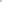 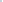 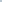 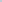 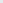 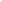 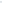 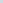 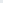 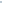 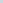 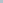 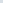 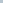 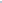 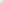 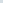 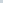 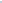 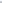 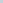 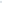 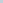 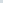 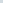 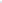 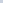 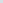 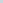 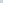 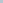 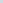 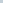 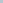 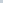 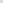 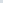 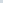 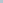 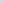 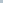 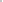 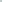 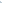 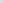 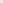 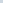 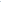 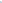 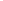 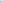 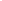 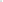 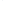 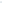 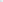 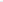 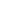 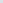 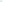 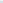 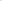 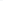 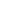 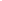 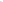 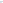 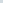 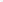 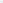 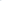 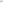 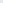 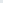 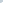 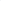 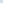 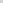 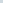 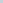 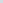 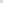 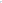 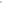 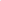 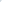 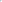 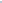 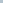 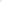 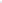 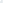 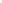 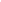 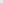 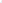 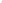 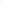 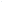 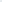 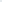 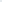 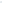 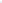 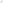 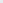 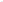 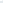 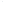 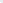 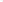 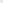 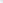 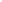 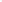 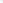 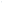 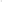 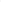 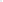 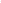 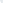 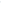 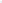 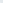 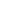 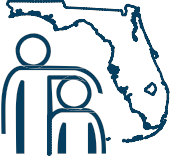 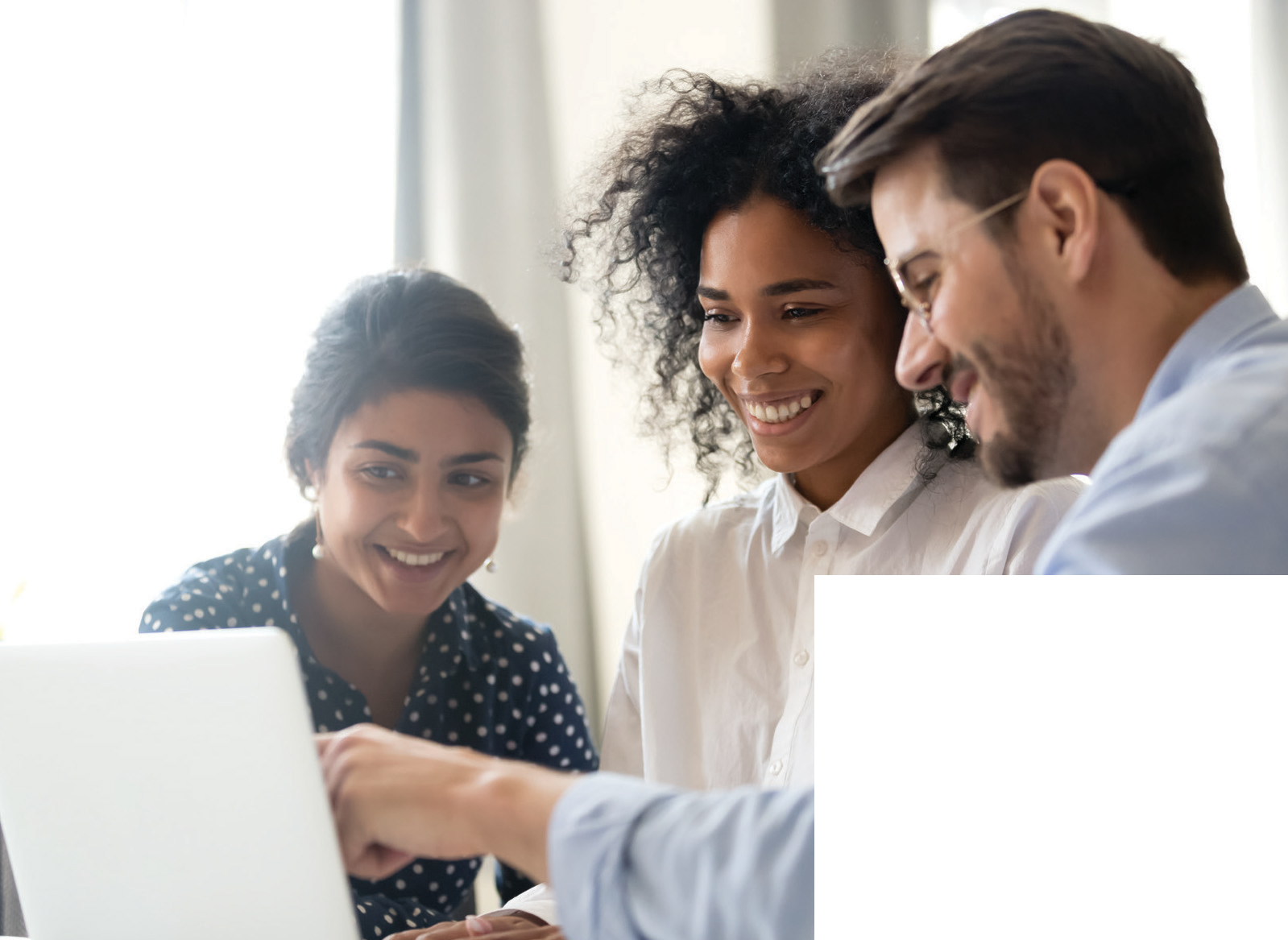 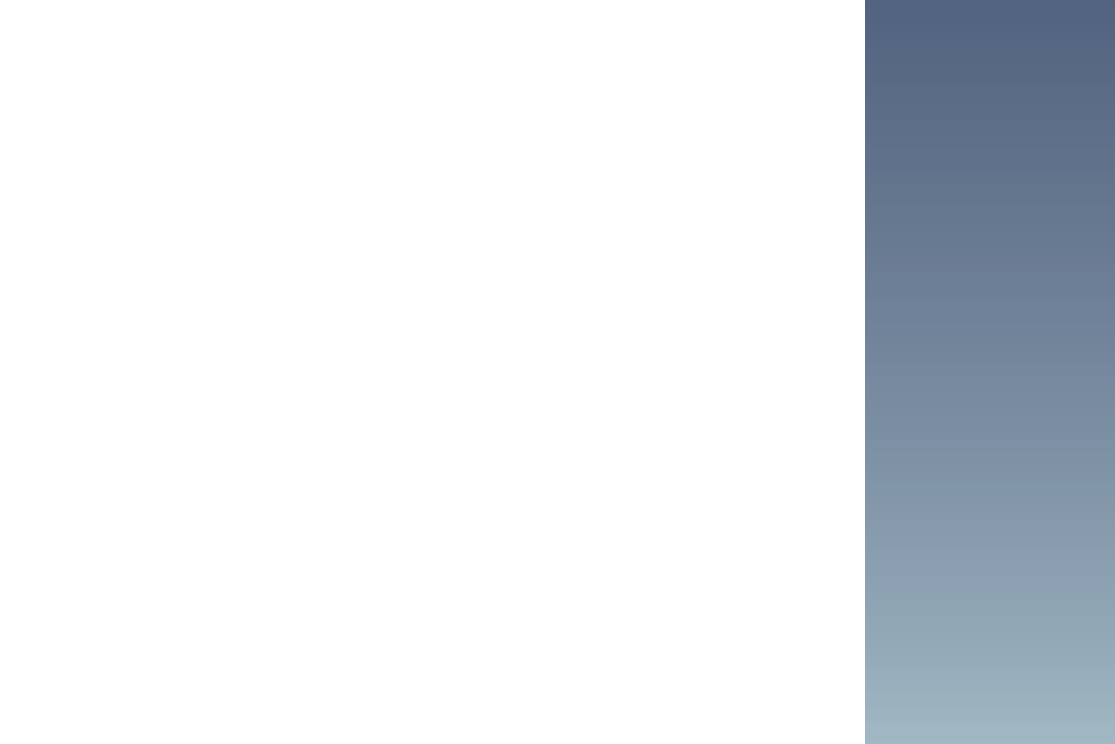 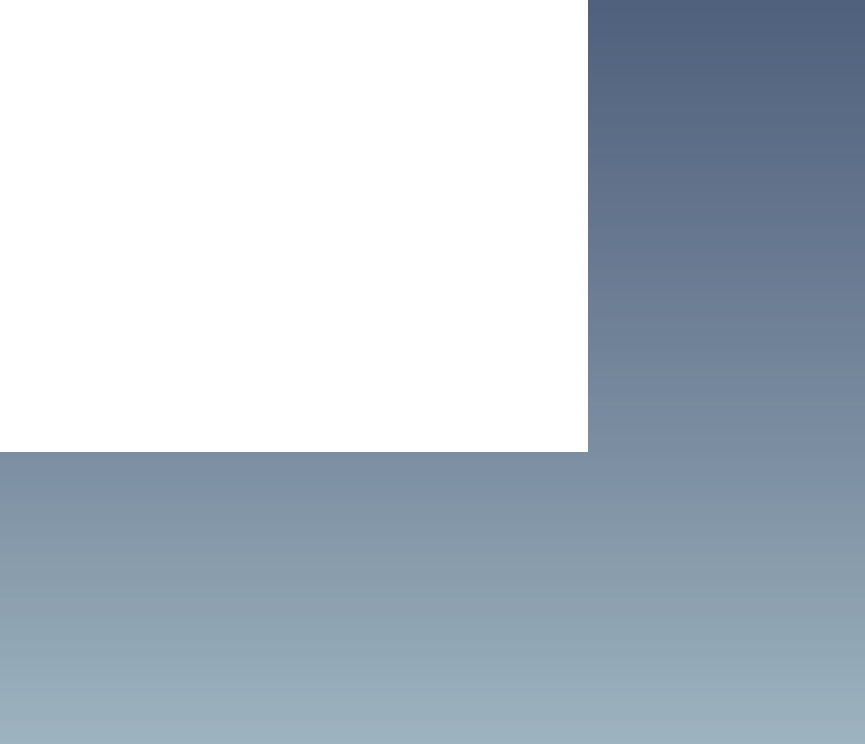 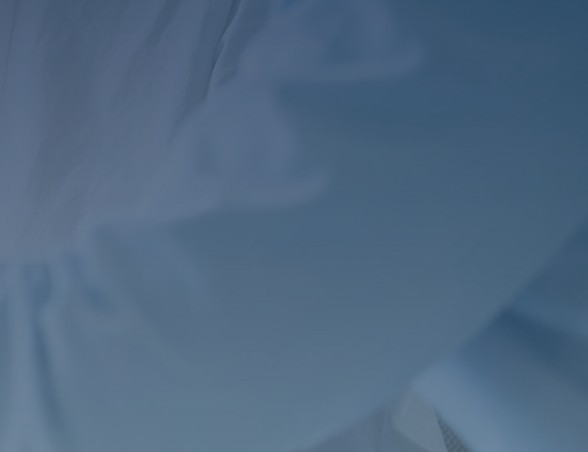 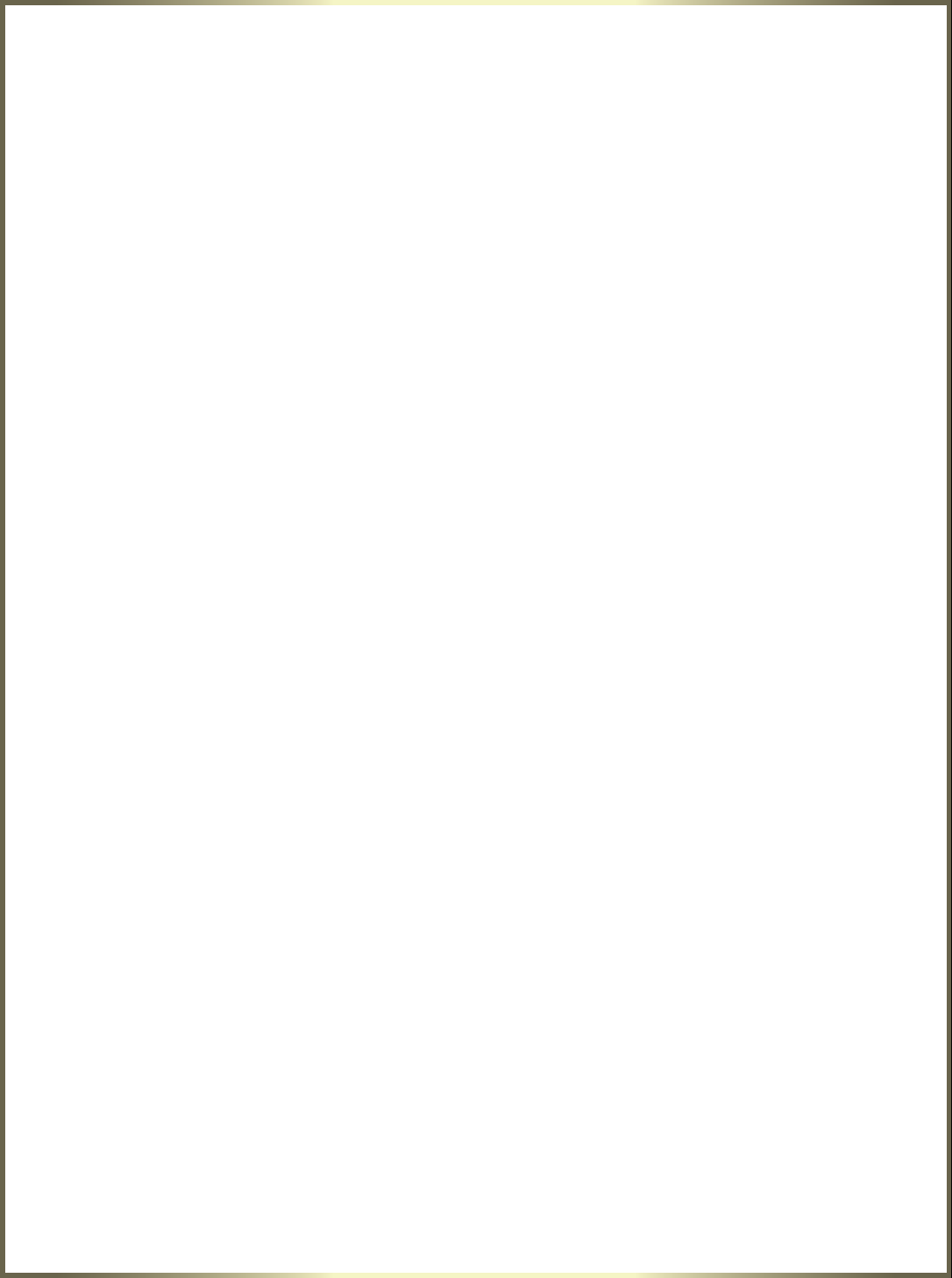 The 73rd Annual Conferenceof The Florida Associationof School Social WorkersMENTAL HEALTH STRATEGIES FOR STUDENT ENGAGEMENT AND ACADEMIC SUCCESSfor All Mental Health ProfessionalsWednesday, October 16 toFriday, October 18, 2019The Embassy Suites Hotel1100 S.E. 17th StreetFort LauderdaleAttend innovative workshops, network with colleagues, add to your practice toolkit, and earn free CEUs for LCSW, LMHC & LMFT.Stay updated by visiting the website at FASSW.org